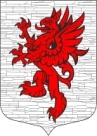 СОВЕТ ДЕПУТАТОВ       МУНИЦИПАЛЬНОГО ОБРАЗОВАНИЯЛОПУХИНСКОЕ СЕЛЬСКОЕ ПОСЕЛЕНИЕМО ЛОМОНОСОВСКИЙ МУНИЦИПАЛЬНЫЙ РАЙОНЛЕНИНГРАДСКОЙ ОБЛАСТИтретий созыв17  декабря 2018 года                                                                        д. ЛопухинкаРЕШЕНИЕ № 50Об утверждении Положения  «О порядке ведения реестра муниципального имущества муниципального образования Лопухинское сельское поселение муниципального образования Ломоносовский муниципальный район Ленинградской области»В соответствии с Федеральным законом от 06.10.2003 г. № 131-ФЗ «Об общих принципах организации местного самоуправления в Российской Федерации», приказом Министерства экономического развития Российской Федерации от 30.08.2011 г. № 424 «Об утверждении Порядка ведения органами местного самоуправления реестров муниципального имущества», Уставом муниципального образования Лопухинское сельское поселение, Совет депутатов муниципального образования Лопухинское сельское поселение решил: 1. Утвердить Положение «О порядке ведения реестра муниципального имущества муниципального образования Лопухинское сельское поселение муниципального образования Ломоносовский муниципальный район Ленинградской области», согласно приложению.2. Настоящее решение вступает в силу после его опубликования (обнародования).3. Опубликовать (обнародовать) настоящее решение с приложениями на официальном сайте МО Лопухинское сельское поселение в информационно-телекоммуникационной сети Интернет.4. Контроль за исполнением данного решения возложить на главу администрации МО Лопухинское сельское поселение – Е.Н. Абакумова. Глава муниципального образования Лопухинское сельское поселение                                            А.В. ЗнаменскийПриложениек  решению совета депутатов МО  Лопухинское сельское поселение от 17.12.2018 г. № 50ПОЛОЖЕНИЕ«О порядке ведения реестра муниципального имуществаМО Лопухинское сельское поселение муниципального образования Ломоносовский муниципальный район Ленинградской области»Общие положения1.1. Настоящее Положение устанавливает порядок учета муниципального имущества и ведение реестра объектов муниципальной собственности  МО Лопухинское сельское поселение в соответствии с законодательством Российской Федерации, регулирующим отношения, возникшие при управлении и распоряжении муниципальным имуществом, ст.51 Федерального закона от 06.10.2003г. № 131-ФЗ «Об общих принципах организации местного самоуправления в Российской Федерации», приказом Министерства экономического развития Российской Федерации от 30.08.2011г. № 424 «Об утверждении Порядка ведения органами местного самоуправления реестров муниципального имущества», Уставом муниципального образования Лопухинское сельское поселение и другими нормативно-правовыми актами.1.2. Положение устанавливает основные принципы создания реестра  муниципального имущества МО Лопухинское сельское поселение (далее – Реестр), требования, предъявляемые к Реестру, определяет порядок его ведения, устанавливает права и обязанности держателя Реестра.1.3. Целью создания и ведения Реестра является обеспечение основы для организации единой системы учета и управления объектами муниципального имущества.1.4. Держателем Реестра является начальник сектора финансов бухгалтерского учёта и отчётности администрации МО Лопухинское сельское поселение (далее- администрация), который осуществляет формирование и ведение Реестра  муниципального имущества МО Лопухинское сельское поселение (далее - специалист).2.Требования к реестру муниципального имуществаМО Лопухинское сельское поселение2.1. В настоящем Положении под реестром муниципального имущества понимается перечень объектов учета (далее муниципальное имущество).2.2 Учет муниципального имущества включает в себя описание объекта учета с указанием его индивидуальных особенностей, позволяющее однозначно отличить его от других объектов (название, тип имущества, место нахождения, дата ввода в эксплуатацию, инвентарный номер, балансовая стоимость, площадь).2.3.Объектами учета в Реестре являются:- находящееся в муниципальной собственности МО Лопухинское сельское поселение недвижимое имущество (здание, строение, сооружение или объект незавершенного строительства, земельный участок, жилое, нежилое помещение или иной прочно связанный с землей объект, перемещение которого без соразмерного ущерба его назначению невозможно, либо иное имущество, отнесенное законом к недвижимости);- находящееся в муниципальной собственности МО Лопухинское сельское поселение движимое имущество, акции, доли (вклады) в уставном (складочном) капитале хозяйственного общества или товарищества либо иное не относящееся к недвижимости имущество, стоимость которого превышает 100 000 рублей, а также особо ценное движимое имущество, закрепленное за автономными и бюджетными муниципальными учреждениями и определенное в соответствии с Федеральным законом от 03.11.2006 № 174-ФЗ «Об автономных учреждениях», Федеральным законом от 12.01.1996 № 7-ФЗ «О некоммерческих организациях»;- муниципальные унитарные предприятия, муниципальные учреждения (муниципальные казенные, муниципальные бюджетные и муниципальные автономные учреждения), хозяйственные общества, товарищества, акции, доли (вклады) в уставном (складочном) капитале которых принадлежат муниципальному образованию  Лопухинское сельское поселение, иные юридические лица, учредителем (участником) которых является муниципальное образование Лопухинское сельское поселение.2.4. Ведение Реестра осуществляется на бумажных и электронных носителях с соблюдением требований, предъявляемых в соответствии с настоящим Положением. В случае несоответствия информации на указанных носителях приоритет имеет информация на бумажных носителях.Реестр должен храниться и обрабатываться в местах, недоступных для посторонних лиц, с соблюдением условий, обеспечивающих предотвращение хищения, утраты, искажения и подделки информации.Документы реестров хранятся в соответствии с Федеральным законом от 22 октября 2004 г. N 125-ФЗ "Об архивном деле в Российской Федерации".Ведение Реестра означает занесение в него объектов учета и данных о них, обновление данных об объектах учета и их исключение из Реестра при изменении формы собственности или других вещных прав на объекты учета.Данные об объектах учета, исключаемые из Реестра, переносятся в архив.          3. Порядок ведения реестра 3.1.Основание для включения или исключения объектов из Реестра являются:- решения органов государственной власти Российской Федерации, Ленинградской области и органов местного самоуправления Ломоносовского муниципального  района или органов местного самоуправления МО Лопухинское сельское поселение;- решения суда, вступившие в законную силу;- договоры купли-продажи, мены, дарения и другие договоры в отношении объектов, указанных в п.2.3 настоящего Положения, или активов ликвидируемых (ликвидированных) предприятий.3.2. Реестр состоит из 3 разделов.3.2.1. Раздел 1 содержит сведения о муниципальном недвижимом имуществе муниципальной собственности МО Лопухинское сельское поселение и состоит, в зависимости от вида имущества, из следующих подразделов:- нежилые здания и помещения;- жилые  здания и помещения;- земельные участки;- сооружения;- инженерные сети:- сети водоснабжения, сети канализации, сети теплоснабжения, сети горячего водоснабжения, сети газоснабжения.В раздел 1 включаются сведения о муниципальном недвижимом имуществе, в том числе:- реестровый номер;- полное наименование объекта;- адрес (местоположение) недвижимого имущества;- кадастровый номер муниципального недвижимого имущества;- площадь, протяженность и (или) иные параметры, характеризующие физические свойства недвижимого имущества;- сведения о балансовой стоимости недвижимого имущества и начисленной амортизации (износе);- сведения о кадастровой стоимости недвижимого имущества;- даты возникновения и прекращения права муниципальной собственности на недвижимое имущество;- реквизиты документов — оснований возникновения (прекращения) права муниципальной собственности на недвижимое имущество;- сведения о правообладателе муниципального недвижимого имущества;- сведения об установленных в отношении муниципального недвижимого имущества ограничениях (обременениях) с указанием основания и даты их возникновения и прекращения;- сведения о сделках с муниципальным имуществом- иные сведения, указанные в приложении 1 к Положению.3.2.2. Раздел 2 содержит сведения о муниципальном движимом имуществе, в том числе:- наименование и характеристика движимого имущества;- сведения о балансовой стоимости движимого имущества и начисленной амортизации (износе);- даты возникновения и прекращения права муниципальной собственности на движимое имущество;- реквизиты документов — оснований возникновения (прекращения) права муниципальной собственности на движимое имущество;- сведения о правообладателе муниципального движимого имущества;- сведения об установленных в отношении муниципального движимого имущества ограничениях (обременениях) с указанием основания и даты их возникновения и прекращения;- сведения о сделках с муниципальным имуществом.- иные сведения, указанные в приложении 1 к Положению.В отношении акций акционерных обществ в раздел 2 реестра также включаются сведения о:- наименовании акционерного общества-эмитента, его основном государственном регистрационном номере;- количестве акций, выпущенных акционерным обществом (с указанием количества привилегированных акций), и размере доли в уставном капитале, принадлежащей муниципальному образованию, в процентах;- номинальной стоимости акций.В отношении долей (вкладов) в уставных (складочных) капиталах хозяйственных обществ и товариществ в раздел 2 реестра также включаются сведения о:- наименовании хозяйственного общества, товарищества, его основном государственном регистрационном номере;- размере уставного (складочного) капитала хозяйственного общества, товарищества и доли муниципального образования в уставном (складочном) капитале в процентах.3.2.3. В раздел 3 включаются сведения о муниципальных унитарных предприятиях, муниципальных учреждениях (муниципальных казенных, муниципальных бюджетных и муниципальных автономных учреждениях), хозяйственных обществах, товариществах, акции, доли (вклады) в уставном (складочном) капитале которых принадлежат муниципальному образованию Лопухинское сельское поселение, иных юридических лицах, в которых муниципальное образование  Лопухинское сельское поселение является учредителем (участником), в том числе:- полное наименование и организационно-правовая форма юридического лица;-  адрес (местонахождение);- основной государственный регистрационный номер и дата государственной регистрации;- реквизиты документа — основания создания юридического лица (участия муниципального образования в создании (уставном капитале) юридического лица);- размер уставного фонда (для муниципальных унитарных предприятий);- размер доли, принадлежащей муниципальному образованию в уставном (складочном) капитале, в процентах (для хозяйственных обществ и товариществ);- данные о балансовой и остаточной стоимости основных средств (фондов) (для муниципальных учреждений и муниципальных унитарных предприятий);- среднесписочная численность работников (для муниципальных учреждений (муниципальных казенных, муниципальных бюджетных, муниципальных автономных учреждений) и муниципальных унитарных предприятий);- иные сведения, указанные в приложении 1 к Положению.Разделы 1 и 2 группируются по видам имущества и содержат сведения о сделках с имуществом. Раздел 3 группируется по организационно-правовым формам лиц.3.2.4. Ведение Реестра осуществляется путем сбора, классификации и хранения данных об объектах учета, отражения этих данных на электронных и бумажных носителях и означает выполнение следующих процедур:- включение объекта в базу данных Реестра;- исключение объекта из базы данных Реестра;- внесение изменений в базу данных Реестра об объекте.3.2.5. Включение объекта в Реестр означает первичное внесение в Реестр сведений об объекте.3.2.6. Исключение объекта из Реестра означает прекращение наблюдения за объектом в связи с его отчуждением или списанием. Сведения об исключенных из Реестра объектах сохраняются в Реестре с указанием нового собственника, основания, даты и способа получения им объекта в собственность либо даты и основания списания объекта.3.2.7. Внесение изменений в Реестр производится в связи с изменениями характеристик объекта, а также в связи с движением имущества.3.2.8. На основании документов, указанных в п.3.1 настоящего Положения, осуществляется запись объекта в Реестр с присвоением очередного реестрового номера. Регистрация объектов Реестра производится в нарастающем порядке нумерации по разделам следующим образом:- от 1- 001 нежилые здания и помещения;- от 2- 001 жилые здания и помещения;- от 3-001 сооружения;- от 4- 001 инженерные сети;- от 5-001 земельные участки;- от 6-001 движимое имущество;- от 7-001 особо ценное движимое имущество;- от 8- 001 транспортные средства.3.2.9. Реестр должен храниться и обрабатываться в местах, недоступных для посторонних лиц, с соблюдением условий, обеспечивающих предотвращение хищения, утраты, искажения и подделки информации.Документы Реестра хранятся в соответствии с Федеральным законом от 22.10.2004 № 125-ФЗ «Об архивном деле в Российской Федерации».3.2.10. Внесение в Реестр сведений об объектах учета и записей об изменении сведений о них осуществляется на основе письменного заявления  правообладателя недвижимого и (или) движимого имущества, сведения о котором подлежат включению в разделы 1 и 2 Реестра, или лица, сведения о котором подлежат включению в раздел 3 Реестра (по форме согласно приложения 2 к Положению).Заявление с приложением заверенных копий документов предоставляется специалисту  в 2-недельный срок с момента возникновения, изменения или прекращения права на объекты учета (изменения сведений об объектах учета).Сведения о создании муниципальным образованием Лопухинское сельское поселение муниципальных унитарных предприятий, муниципальных учреждений (муниципальных казенных, муниципальных бюджетных и муниципальных автономных учреждениях), хозяйственных обществ и иных юридических лиц, вносятся в Реестр на основании принятых решений о создании (участии в создании) таких юридических лиц.Внесение в Реестр записей об изменении сведений о муниципальных унитарных предприятиях, муниципальных учреждениях (муниципальных казенных, муниципальных бюджетных и муниципальных автономных учреждениях) и иных лицах, учтенных в разделе 3 Реестра, осуществляется на основании письменных заявлений указанных лиц, к которым прилагаются заверенные копии документов, подтверждающих изменение сведений. Соответствующие заявления предоставляются специалисту в 2-недельный срок с момента изменения сведений об объектах учета.В отношении объектов Казны муниципального образования  Лопухинское сельское поселение сведения об объектах учета и записи об изменении сведений о них вносятся в Реестр в 2-недельный срок на основании надлежащим образом заверенных копий документов, подтверждающих приобретение муниципальным образованием Лопухинское сельское поселение имущества, возникновение, изменение, прекращение права муниципальной собственности на имущество.3.2.11. В случае, если установлено, что имущество не относится к объектам учета либо  имущество не находится в собственности муниципального образования Лопухинское сельское поселение, не подтверждены права лица на муниципальное имущество, правообладателем не представлены или представлены не полностью документы, необходимые для включения сведений в Реестр, специалист готовит распоряжение администрации муниципального образования Лопухинское сельское поселение об отказе включения сведений об имуществе в Реестр.В этом случае специалист направляет правообладателю решение (копию распоряжения администрации) об отказе включения в Реестр сведений об объектах учета с указанием причин.Данный отказ администрации может быть обжалован правообладателем в порядке, установленном законодательством Российской Федерации.3.2.12. Сведения об объектах учета, содержащихся в Реестре, носят открытый характер и предоставляются любым заинтересованным лицам в виде выписок из Реестра, согласно приложения 3 к Положению.Предоставление сведений об объектах учета осуществляется специалистом, на основании письменных запросов в 10-дневный срок со дня поступления обращения.            4.Права и обязанности держателя реестра 4.1. Держатель Реестра – специалист администрации МО Лопухинское сельское поселение:  а) организует работу по осуществлению учета, формированию и ведению Реестра;б) формирует первичные и аналитические материалы по движению и использованию объектов муниципальной собственности;в) предоставляет информацию по Реестру для всех категорий пользователей.4.2. Держатель Реестра имеет право:а) запрашивать и получать от муниципальных  предприятий и учреждений, арендаторов муниципального имущества, структурных подразделений органов местного самоуправления необходимую информацию по вопросам использования объектов муниципальной собственности, контролировать полноту и достоверность получаемой информации;б) запрашивать у статистических органов и других учреждений информацию, необходимую для ведения Реестра;в) затребовать от структурных подразделений органов местного самоуправления информацию по объектам муниципальной собственности, расположенным на подведомственных территориях, в следующие сроки:- по разовому запросу – в трехдневный срок со времени поступления запроса;- при периодичности сборе информации – в согласованные сторонами сроки.4.3. Держатель Реестра обязан:а) организовать работу по формированию и ведению Реестра;б) направлять любым заинтересованным лицам по их письменному запросу, содержащуюся в Реестре информацию об объектах учета (или мотивированное решение об отказе в ее предоставлении) в установленный законодательством  срок.5. Прочие требования.5.1. Держатель Реестра несет ответственность за достоверность, полноту и своевременность предоставляемой информации.5.2. При прекращении ведения Реестра по решению уполномоченных органов вся содержащаяся в нем информация передается в архив.Приложение 1к Положению о порядке ведения реестрамуниципального имущества МО Лопухинское  сельское поселение МО Ломоносовский муниципальный район Ленинградской областиФОРМЫреестра муниципального имущества МО Лопухинское сельское поселениеРаздел 1. Карта учета 1недвижимое имущество (здание, строение, сооружение или объект незавершенного строительства, земельный участок, жилое, нежилое помещение или иной прочно связанный с землей объект, перемещение которого без соразмерного ущерба его назначению невозможно, либо иное имущество, отнесенное законом к недвижимости)Руководитель правообладателя	  			подпись		Ф.И.ОДатаСпециалист поселения	               			подпись		Ф.И.О.датаРаздел 2. Карта учета 2движимое имущество, акции, доли (вклады) в уставном (складочном) капитале хозяйственного общества или товарищества либо иное не относящееся к недвижимости имущество, стоимость которого превышает размер, установленный решениями представительных органов соответствующих муниципальных образований, а также особо ценное движимое имущество, закрепленное за автономными и бюджетными муниципальными учреждениями и определенное в соответствии с ФЗ от 03.11.2006 № 174-ФЗ, ФЗ от 12.01.1996 № 7-ФЗРуководитель правообладателя		                                  подпись		Ф.И.ОДатаСпециалист поселения						подпись		Ф.И.О.ДатаРаздел 3. Карта учета 3муниципальное унитарное предприятие, муниципальное учреждение (муниципальное казенное, муниципальное бюджетное или муниципальное автономное учреждение), хозяйственное общество, товарищество, акции, доли (вклады) в уставном (складочном) капитале которых принадлежат муниципальному образованию Лопухинское  сельское поселение, иных юридических лицах, в которых муниципальное образование Лопухинское сельское поселение является учредителем (участником)Руководитель правообладателя				подпись		Ф.И.ОДатаСпециалист поселения					подпись		Ф.И.О.ДатаПриложение 2к Положению о порядке ведения реестрамуниципального имущества МО Лопухинское  сельское поселение МО Ломоносовский муниципальный район Ленинградской областиЗаявление в администрацию от правообладателяПрошу внести в реестр сведения об объектах учета _______________________________________________________________________________________________(наименование объектов учета)илиПрошу внести в реестр изменение сведений об объектах учета ________________________________________________________________________________________(наименование объектов учета)_____________________________________________________________________(сведения об объектах учета)Руководитель правообладателя				подпись		Ф.И.ОДатаПриложение 3к Положению о порядке ведения реестрамуниципального имущества МО Лопухинское  сельское поселение МО Ломоносовский муниципальный район Ленинградской областиВыписка из реестрамуниципального имущества МО Лопухинское сельское поселение МО Ломоносовский муниципальный  район Ленинградской областиГлава администрации									_______________	                      Ф.И.О.                                                                     подписьСпециалист поселения			_______________                        	Ф.И.О.                                                                                подписьДата выдачи выписки№ п/пНаименование показателяПоказатель1Реестровый номер1.1Дата присвоения реестрового номера2наименование недвижимого имущества3адрес (местоположение) недвижимого имущества4кадастровый номер муниципального недвижимого имущества5площадь, протяженность и (или) иные параметры, характеризующие физические свойства недвижимого имущества6сведения о балансовой стоимости недвижимого имущества;7сведения о начисленной амортизации (износе);8сведения о кадастровой стоимости недвижимого имущества;9реквизиты документов - оснований возникновения права муниципальной собственности на недвижимое имущество9.1дата документов10реквизиты документов возникновения иного вещного права (оперативное управление, хозяйственное ведение, безвозмездное пользование, постоянное (бессрочное) пользование) на недвижимое имущество10.1дата документов11сведения о правообладателе муниципального недвижимого имущества12сведения об установленных в отношении муниципального недвижимого имущества ограничениях (обременениях) 13сведения об основании возникновения ограничений (обременений)13.1дата14сведения об основании и дате прекращения ограничений (обременений)14.1дата№ п/пНаименование показателяПоказатель1Реестровый номер1.1Дата присвоения реестрового номера2наименование движимого имущества3сведения о балансовой стоимости движимого имущества4сведения о начисленной амортизации (износе)5реквизиты документов - оснований возникновения права муниципальной собственности на движимое имущество5.1 дата документов6реквизиты документов возникновения иного вещного права (оперативное управление, хозяйственное ведение, безвозмездное пользование, постоянное (бессрочное) пользование) на движимое имущество6.1дата документов7сведения о правообладателе муниципального движимого имущества8сведения об установленных в отношении муниципального движимого имущества ограничениях (обременениях) 9сведения об основании возникновения ограничений (обременений)9.1дата10сведения об основании и дате прекращения ограничений (обременений)10.1дата11наименование акционерного общества-эмитента11.1основной государственный регистрационный номер акционерного общества-эмитента11.2сведения о количестве акций, выпущенных акционерным обществом (с указанием количества привилегированных акций), 11.2.1сведения о количестве привилегированных акций11.3доля муниципального образования в уставном капитале, в процентах11.4номинальная стоимость акций12наименование хозяйственного общества, товарищества12.2основной государственный регистрационный номер хозяйственного общества, товарищества12.3размер уставного (складочного) капитала хозяйственного общества, товарищества 12.3.1доля муниципального образования в уставном (складочном) капитале, в процентах№ п/пНаименование показателяПоказатель1Реестровый номер1.1Дата присвоения реестрового номера2полное наименование юридического лица2.1организационно-правовая форма (ОКОПФ)3адрес (местонахождение)4основной государственный регистрационный номер государственной регистрации4.1дата5реквизиты документа - основания создания юридического лица (участия муниципального образования в создании (уставном капитале) юридического лица6идентификационный номер налогоплательщика (ИНН)7размер уставного фонда (для муниципальных унитарных предприятий)8размер доли, принадлежащей муниципальному образованию в уставном (складочном) капитале, в процентах (для хозяйственных обществ и товариществ)9данные о балансовой стоимости основных средств (фондов) (для муниципальных учреждений и муниципальных унитарных предприятий)10данные об остаточной стоимости основных средств (фондов) (для муниципальных учреждений (муниципальных казенных, муниципальных бюджетных или муниципальных автономных учреждений) и муниципальных унитарных предприятий)11среднесписочная численность работников (для муниципальных учреждений (муниципальных казенных, муниципальных бюджетных или муниципальных автономных учреждений) и муниципальных унитарных предприятий)№ п/пНаименование объекта учетаНаименование показателя объекта учетаПоказатель